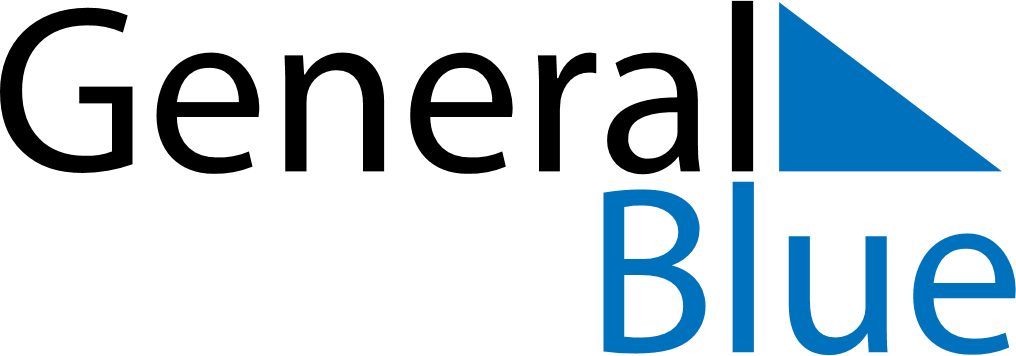 April 2024April 2024April 2024April 2024April 2024April 2024Montpellier, FranceMontpellier, FranceMontpellier, FranceMontpellier, FranceMontpellier, FranceMontpellier, FranceSunday Monday Tuesday Wednesday Thursday Friday Saturday 1 2 3 4 5 6 Sunrise: 7:25 AM Sunset: 8:10 PM Daylight: 12 hours and 44 minutes. Sunrise: 7:24 AM Sunset: 8:11 PM Daylight: 12 hours and 47 minutes. Sunrise: 7:22 AM Sunset: 8:13 PM Daylight: 12 hours and 50 minutes. Sunrise: 7:20 AM Sunset: 8:14 PM Daylight: 12 hours and 53 minutes. Sunrise: 7:18 AM Sunset: 8:15 PM Daylight: 12 hours and 56 minutes. Sunrise: 7:17 AM Sunset: 8:16 PM Daylight: 12 hours and 59 minutes. 7 8 9 10 11 12 13 Sunrise: 7:15 AM Sunset: 8:17 PM Daylight: 13 hours and 2 minutes. Sunrise: 7:13 AM Sunset: 8:19 PM Daylight: 13 hours and 5 minutes. Sunrise: 7:11 AM Sunset: 8:20 PM Daylight: 13 hours and 8 minutes. Sunrise: 7:10 AM Sunset: 8:21 PM Daylight: 13 hours and 11 minutes. Sunrise: 7:08 AM Sunset: 8:22 PM Daylight: 13 hours and 14 minutes. Sunrise: 7:06 AM Sunset: 8:23 PM Daylight: 13 hours and 17 minutes. Sunrise: 7:04 AM Sunset: 8:25 PM Daylight: 13 hours and 20 minutes. 14 15 16 17 18 19 20 Sunrise: 7:03 AM Sunset: 8:26 PM Daylight: 13 hours and 22 minutes. Sunrise: 7:01 AM Sunset: 8:27 PM Daylight: 13 hours and 25 minutes. Sunrise: 6:59 AM Sunset: 8:28 PM Daylight: 13 hours and 28 minutes. Sunrise: 6:58 AM Sunset: 8:29 PM Daylight: 13 hours and 31 minutes. Sunrise: 6:56 AM Sunset: 8:30 PM Daylight: 13 hours and 34 minutes. Sunrise: 6:55 AM Sunset: 8:32 PM Daylight: 13 hours and 37 minutes. Sunrise: 6:53 AM Sunset: 8:33 PM Daylight: 13 hours and 39 minutes. 21 22 23 24 25 26 27 Sunrise: 6:51 AM Sunset: 8:34 PM Daylight: 13 hours and 42 minutes. Sunrise: 6:50 AM Sunset: 8:35 PM Daylight: 13 hours and 45 minutes. Sunrise: 6:48 AM Sunset: 8:36 PM Daylight: 13 hours and 48 minutes. Sunrise: 6:47 AM Sunset: 8:38 PM Daylight: 13 hours and 50 minutes. Sunrise: 6:45 AM Sunset: 8:39 PM Daylight: 13 hours and 53 minutes. Sunrise: 6:44 AM Sunset: 8:40 PM Daylight: 13 hours and 56 minutes. Sunrise: 6:42 AM Sunset: 8:41 PM Daylight: 13 hours and 59 minutes. 28 29 30 Sunrise: 6:41 AM Sunset: 8:42 PM Daylight: 14 hours and 1 minute. Sunrise: 6:39 AM Sunset: 8:44 PM Daylight: 14 hours and 4 minutes. Sunrise: 6:38 AM Sunset: 8:45 PM Daylight: 14 hours and 7 minutes. 